АО «МСК-Энерго»Лобненский РЭСПлановые отключения абонентов в феврале 2020 годаг. Дмитров (микрорайоны: Внуково, Вокзал, ДЗФС, Космос, Махалина)Старший диспетчер ОДГ г. Лобня											Темиров Т. О.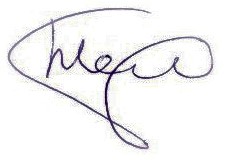 Дата проведения работДень неделиВремя отключенияМесто проведения работОтключаемый район (улица)Телефон для связиПЛАНОВЫХ ОТКЛЮЧЕНИЙ ПОТРЕБИТЕЛЕЙ НЕ ЗАПЛАНИРОВАНОПЛАНОВЫХ ОТКЛЮЧЕНИЙ ПОТРЕБИТЕЛЕЙ НЕ ЗАПЛАНИРОВАНОПЛАНОВЫХ ОТКЛЮЧЕНИЙ ПОТРЕБИТЕЛЕЙ НЕ ЗАПЛАНИРОВАНОПЛАНОВЫХ ОТКЛЮЧЕНИЙ ПОТРЕБИТЕЛЕЙ НЕ ЗАПЛАНИРОВАНОПЛАНОВЫХ ОТКЛЮЧЕНИЙ ПОТРЕБИТЕЛЕЙ НЕ ЗАПЛАНИРОВАНОРЭС: 8 (495) 481-41-57доб. 28-34ОДГ: 8 (495) 579-42-72